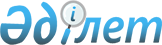 О внесении изменений и дополнения в приказ исполняющего обязанности Министра транспорта и коммуникаций Республики Казахстан от 13 мая 2011 года № 276 "Об утверждении Правил технического наблюдения за постройкой судов и изготовлением материалов и изделий"Приказ Министра индустрии и инфраструктурного развития Республики Казахстан от 16 марта 2021 года № 116. Зарегистрирован в Министерстве юстиции Республики Казахстан 19 марта 2021 года № 22373
      ПРИКАЗЫВАЮ:
      1. Внести в приказ исполняющего обязанности Министра транспорта и коммуникаций Республики Казахстан от 13 мая 2011 года № 276 "Об утверждении Правил технического наблюдения за постройкой судов и изготовлением материалов и изделий" (зарегистрирован в Реестре государственной регистрации нормативных правовых актов за № 6993, опубликован 29 ноября 2011 года в газете "Юридическая газета" № 175 (2165) следующие изменения и дополнение:
      в Правилах технического наблюдения за постройкой судов и изготовлением материалов и изделий, утвержденных указанным приказом:
      пункт 1 изложить в следующей редакции:
      "1. Настоящие Правила технического наблюдения за постройкой судов и изготовлением материалов и изделий (далее – Правила) разработаны в соответствии с подпунктом 13) пункта 1 статьи 9 Закона Республики Казахстан от 6 июля 2004 года "О внутреннем водном транспорте" и подпунктом 1) статьи 10 Закона Республики Казахстан от 15 апреля 2013 года "О государственных услугах" и определяют порядок, методы, формы и объем технического наблюдения филиалом "Регистр судоходства" республиканского государственного казенного предприятия "Қазақстан су жолдары" Комитета транспорта Министерства индустрии и инфраструктурного развития Республики Казахстан (далее – Регистр судоходства), в целях контроля, проверки выполнения требований в области классификации и постройки судов внутреннего и смешанного "река-море" плавания, а также экологической безопасности при осуществлении постройки судов и изготовлении материалов и изделий для них, а также порядок оказания государственной услуги "Проведение технического освидетельствования организаций и испытательных лабораторий".";
      пункт 47 изложить в следующей редакции:
      "47. Заявитель для получения Свидетельства о признании направляет в Регистр судоходства через веб-портал "электронного правительства" www.egov.kz, www.elicense.kz (далее – портал) заявку на признание организации или испытательной лаборатории (далее – заявка), по форме согласно приложению 3 к настоящим Правилам. 
      Перечень основных требований к оказанию государственной услуги, включающий характеристики процесса, форму, содержание и результат оказания, а также иные сведения с учетом особенностей предоставления государственной услуги приведен в стандарте государственной услуги "Проведение технического освидетельствования организаций и испытательных лабораторий" согласно приложению 3-1 к настоящим Правилам (далее – Стандарт государственной услуги).
      Услугополучателю в "личный кабинет" направляется статус о принятии запроса для оказания государственной услуги, а также уведомление с указанием даты и времени получения результата государственной услуги.
      Общий срок рассмотрения документов, освидетельствования и выдачи Свидетельства о признании Регистром судоходства составляет 10 (десять) рабочих дней.
      Государственная услуга "Проведение технического освидетельствования организаций и испытательных лабораторий" оказывается юридическим лицам.";
      пункт 58 изложить в следующей редакции:
      "58. Для получения Свидетельства о признании заявителю необходимо иметь:
      1) собственные или арендуемые производственные площади, на которых выполняются заявленные работы; 
      2) специалистов, участвующих в заявленных работах;
      3) собственное (несобственное) оборудование (станочное, стендовое, сварочное, испытательное и другое), используемое для выполнения заявленных работ; 
      4) контроль качества выполняемых работ (входной контроль, пооперационный контроль, выходной контроль, периодическая поверка и/или калибровка средств измерений); 
      5) утвержденные технологические инструкции для проведения работ.
      Заявителю, передавшему часть процесса сторонним организациям, признанным Регистром судоходства, необходимо также подтвердить обеспечение, контроль и регулирование переданных процессов.";
      пункт 65 исключить;
      пункт 67 изложить в следующей редакции:
      "67. При удовлетворительных результатах освидетельствования и испытаний работник Регистра судоходства оформляет и направляет на портал в "личный кабинет" заявителя Свидетельство о признании, подписанный электронной цифровой подписью уполномоченного лица Регистра судоходства в сроки, указанные в пункте 47 настоящих Правил.
      При несоответствии одного или нескольких заявленных видов работ требованиям настоящих Правил, Свидетельство о признании выдается на виды работ, качество которых подтверждается.
      При отказе в выдаче Свидетельства о признании, на портале в "личный кабинет" заявителя направляется уведомление в электронной форме с указанием причин отказа в оказании государственной услуги.
      В оказании государственной услуги отказывается по основаниям, указанным в пункте 9 Стандарта государственной услуги.";
      приложение 3 к Правилам технического наблюдения за постройкой судов и изготовлением материалов и изделий, утвержденным указанным приказом, изложить в новой редакции согласно приложению 1 к настоящему приказу;
      приложение 3-1 к Правилам технического наблюдения за постройкой судов и изготовлением материалов и изделий, утвержденным указанным приказом, изложить в новой редакции согласно приложению 2 к настоящему приказу;
      дополнить приложением 3-2 в редакции согласно приложению 3 к настоящему приказу.
      2. Комитету транспорта Министерства индустрии и инфраструктурного развития Республики Казахстан в установленном законодательством порядке обеспечить:
      1) государственную регистрацию настоящего приказа в Министерстве юстиции Республики Казахстан;
      2) размещение настоящего приказа на интернет-ресурсе Министерства индустрии и инфраструктурного развития Республики Казахстан.
      3. Контроль за исполнением настоящего приказа возложить на курирующего вице-министра индустрии и инфраструктурного развития Республики Казахстан.
      4. Настоящий приказ вводится в действие по истечении десяти календарных дней после дня его первого официального опубликования.
      "СОГЛАСОВАН"
Министерство цифрового развития,
инноваций и аэрокосмической промышленности
Республики Казахстан Заявка на признание организации / испытательной лаборатории
      __________________________________________________________________________
 (полное наименование заявителя)
в лице ____________________________________________________________________
 (должность, фамилия, имя, отчество (при наличии)
просит провести признание организации / испытательной лаборатории с целью
оценки выполнить следующие виды работ:
__________________________________________________________________________
 (указать перечень изготавливаемых материалов или изделий, выполняемых
испытаний, работ в соответствии с требованиями Правил)
Юридический адрес ________________________________________________________
Фактический адрес _________________________________________________________
Телефон (с кодом города) ___________________________________________________
E-mail ____________________________________________________________________
БИН _____________________________________________________________________
Сведения об организации:
1) наличие собственных или арендуемых производственных площадей, на которых
выполняются заявленные работы (с указанием наименований документов, номерами,
датой выдачи/составления/утверждения, сроком действия, на кого/что и кем выданы
соответствующие документы) _______________________________________________
2) сведения о специалистах, участвующих в заявленных работах, об их
профессиональной подготовке, квалификации, количестве, специальностях,
с указанием, где и какой специалист будет задействован (с указанием наименований
документов, номерами, датой выдачи/составления/утверждения, сроком действия, на
кого/что и кем выданы соответствующие документы) ___________________________
3) количество и характеристики собственного (несобственного) оборудования
(станочного, стендового, сварочного, испытательного и другого), используемого для
выполнения заявленных работ (с указанием наименований документов, номерами,
датой выдачи/составления/утверждения, сроком действия, на кого/что и кем выданы
соответствующие документы) _______________________________________________
4) сведения о контроле качества выполняемых работ (входной контроль,
пооперационный контроль, выходной контроль, периодическая поверка и/или
калибровка средств измерений) (с указанием наименований документов, номерами,
датой выдачи/составления/утверждения, сроком действия, на кого/что и кем выданы
соответствующие документы) _______________________________________________
5) сведения о наличии утвержденных технологических инструкций для проведения
работ (с указанием наименований документов, номерами, датой
выдачи/составления/утверждения, сроком действия, на кого/что и кем выданы
соответствующие документы) _______________________________________________
6) сведения, подтверждающие обеспечение, контроль и регулирование заявителем
переданных им процессов сторонним организациям (для организаций, передавших
часть процесса сторонним организациям) (с указанием наименований документов,
номерами, датой выдачи/составления/утверждения, сроком действия, на кого/что и
кем выданы соответствующие документы)
_________________________________________________________________________
Контактное лицо __________________________________________________________
					© 2012. РГП на ПХВ «Институт законодательства и правовой информации Республики Казахстан» Министерства юстиции Республики Казахстан
				
      Министр индустрии
и инфраструктурного развития
Республики Казахстан 

Б. Атамкулов
Приложение 1
к приказу Министра индустрии
и инфраструктурного развития
Республики Казахстан
от 16 марта 2021 года № 116Приложение 3
к Правилам
технического наблюдения
за постройкой судов
и изготовлением материалов
и изделийФормаПриложение 2
к приказу Министра индустрии
и инфраструктурного развития
Республики Казахстан
от 16 марта 2021 года № 116Приложение 3-1
к Правилам
технического наблюдения
за постройкой судов
и изготовлением материалов
и изделий Стандарт государственной услуги
"Проведение технического освидетельствования организаций и испытательных лабораторий" Стандарт государственной услуги
"Проведение технического освидетельствования организаций и испытательных лабораторий" Стандарт государственной услуги
"Проведение технического освидетельствования организаций и испытательных лабораторий"
1
Наименование услугодателя 
Филиал "Регистр судоходства" республиканского государственного казенного предприятия "Қазақстан су жолдары" Комитета транспорта Министерства индустрии и инфраструктурного развития Республики Казахстан
2
Способы предоставления государственной услуги (каналы доступа) 
Прием заявления и выдача результата государственной услуги осуществляется через веб-портал "электронного правительства"
3
Срок оказания государственной услуги
10 (десять) рабочих дней
4
Форма оказания оказания государственной услуги
Электронная (полностью автоматизированная)
5
Результат оказания государственной услуги
свидетельство о признании либо мотивированный ответ об отказе в оказании государственной услуги по форме согласно приложению 3-2 к настоящим Правилам
6
Размер оплаты, взимаемой с услугополучателя при оказании государственной услуги, и способы ее взимания в случаях, предусмотренных законодательством Республики Казахстан
Государственная услуга оказывается на платной основе в соответствии с пунктом 1 статьи 156 Закона Республики Казахстан от 1 марта 2011 года "О государственном имуществе".

Оплата суммы сбора осуществляется в наличной или безналичной форме через банки второго уровня и организации, осуществляющие отдельные виды банковских операций, или через платежный шлюз "электронного правительства".
7
График работы
1) портала – круглосуточно, за исключением технических перерывов в связи с проведением ремонтных работ (при обращении услугополучателя после окончания рабочего времени, в выходные и праздничные дни согласно Кодексу, прием заявлений и выдача результатов оказания государственной услуги осуществляется следующим рабочим днем); 

2) услугодателя – с понедельника по пятницу включительно, с 8.00 часов до 17.00 часов, с перерывом на обед с 12.00 до 13.00 часов, кроме выходных (суббота и воскресенье) и праздничных дней, согласно трудовому законодательству Республики Казахстан.
8
Перечень документов, необходимых для оказания государственной услуги
1) заявка на признание организации или испытательной лаборатории, по форме согласно приложению 3 к настоящим Правилам;

2) электронная копия квитанции об оплате, взимаемой с услугополучателя при оказании государственной услуги.
9
Основания для отказа в оказании государственной услуги, установленные законодательством Республики Казахстан
1) установление недостоверности документов, представленных услугополучателем для получения государственной услуги, и (или) данных (сведений), содержащихся в них;

2) несоответствие услугополучателя и (или) представленных материалов и сведений, необходимых для оказания государственной услуги, требованиям, установленным настоящими Правилами;

3) в отношении услугополучателя имеется вступившее в законную силу решение (приговор) суда о запрещении деятельности или отдельных видов деятельности, требующих получения определенной государственной услуги.
10
Иные требования с учетом особенностей оказания государственной услуги, в том числе оказываемой в электронной форме и через Государственную корпорацию
Услугополучатель имеет возможность получения информации о порядке и статусе оказания государственной услуги в режиме удаленного доступа посредством "личного кабинета" портала, а также единого контакт-центра по вопросам оказания государственных услуг.

Контактные телефоны справочных служб по вопросам оказания государственной услуги указаны на интернет-ресурсе www.miid.gov.kz, единый контакт-центр по вопросам оказания государственных услуг: 1414.Приложение 3
к приказу Министра индустрии
и инфраструктурного развития
Республики Казахстан
от 16 марта 2021 года № 116Приложение 3-2
к Правилам
технического наблюдения
за постройкой судов
и изготовлением материалов
и изделий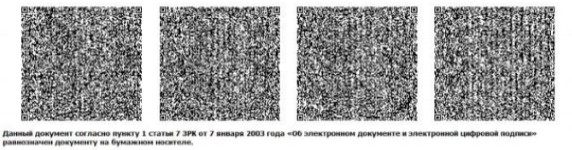 